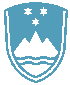 POROČILO O REDNEM INŠPEKCIJSKEM PREGLEDU NAPRAVE, KI LAHKO POVZROČIONESNAŽEVANJE OKOLJA VEČJEGA OBSEGAZavezanec:KEMIS d.o.o., Pot na Tojnice 42, 1360 VrhnikaNaprava / lokacija:naprava na zemljišču parc. št. 2718/25 in 2718/26 K.O. 2002 Vrhnika, v kateri se izvaja dejavnost predelave ali odstranjevanja odpadkov po postopkih D9, D13, R2, R12 in R13Datum pregleda:29.7.2020Usklajenost z OVD:Inšpekcijski pregled je bil opravljen zaradi ugotavljanja dejanskega stanja na napravi KEMIS d.o.o., za katero je upravljavec pridobil okoljevarstveno dovoljenje številka 35407-62/2011-23 z dne 7.6.2013, spremenjeno z odločbo št. 35406-52/2015-10, z dne 15.2.2016 in odločbo št. 35407-8/2015-8, z dne 27.10.2016 (v nadaljevanju OVD), v zvezi z navedbami, ki jih je stranski udeleženec podal v svoji izjavi v okviru inšpekcijskega postopka v zadevi »KEMIS d.o.o. – nadzor izpolnjevanja obveznosti iz OVD«.Ugotovljeno je bilo, da je požarna zaščita zagotovljena s sistemom požarnega javljanja in avtomatskim gasilnim sistemom Bonpet (na delu cisternskega skladišča in v prostoru destilacije) ter s šprinkler sistemom (na celotnem delu naprave). Sistem javljanja hlapov in tekočin je zagotovljen v lovilni skledi cisternskega skladišča. Zagotovljen je sistem požarnega javljanja z ročnimi in avtomatskimi javljalniki. Avtomatski javljalniki so različnega tipa (plamenski, dimni, termični), glede na območje, ki ga pokrivajo. Javljalniki so nameščeni po celotnem območju naprave. Na območju drobilnika, je kot del tehnološke enote N16, nameščen stacionarni sistem za gašenje s prahom, ki ga sproži operater ročno, v primeru požara. Na celotnem območju naprave je nameščeno večje število (več kot 100 kom) ročnih gasilnikov na prah. Na območju boksnih skladišč, kjer se skladiščijo baterije, pa je nameščen ročni gasilnik za lahke kovine (prevozen, 50 kg). Za omogočanje gašenja z gasilsko enoto je zagotovljeno zunanje hidrantno omrežje s petimi hidranti. Na delu cisternskega skladišča in delu pretakališč ter v prostoru destilacije je zagotovljeno gašenje z dvema stacionarnima gasilnima sistemoma (sistem Bonpet) in avtomaskim gasilnim sistemom s peno.Zaključki / naslednje aktivnosti:V okviru opravljenega nadzora ni bilo ugotovljenih nepravilnosti. V inšpekcijskem postopku številka 06182-1045/2018 v zadevi »KEMIS d.o.o. – nadzor izpolnjevanja obveznosti iz OVD« je bil izdan sklep o ustavitvi postopka.